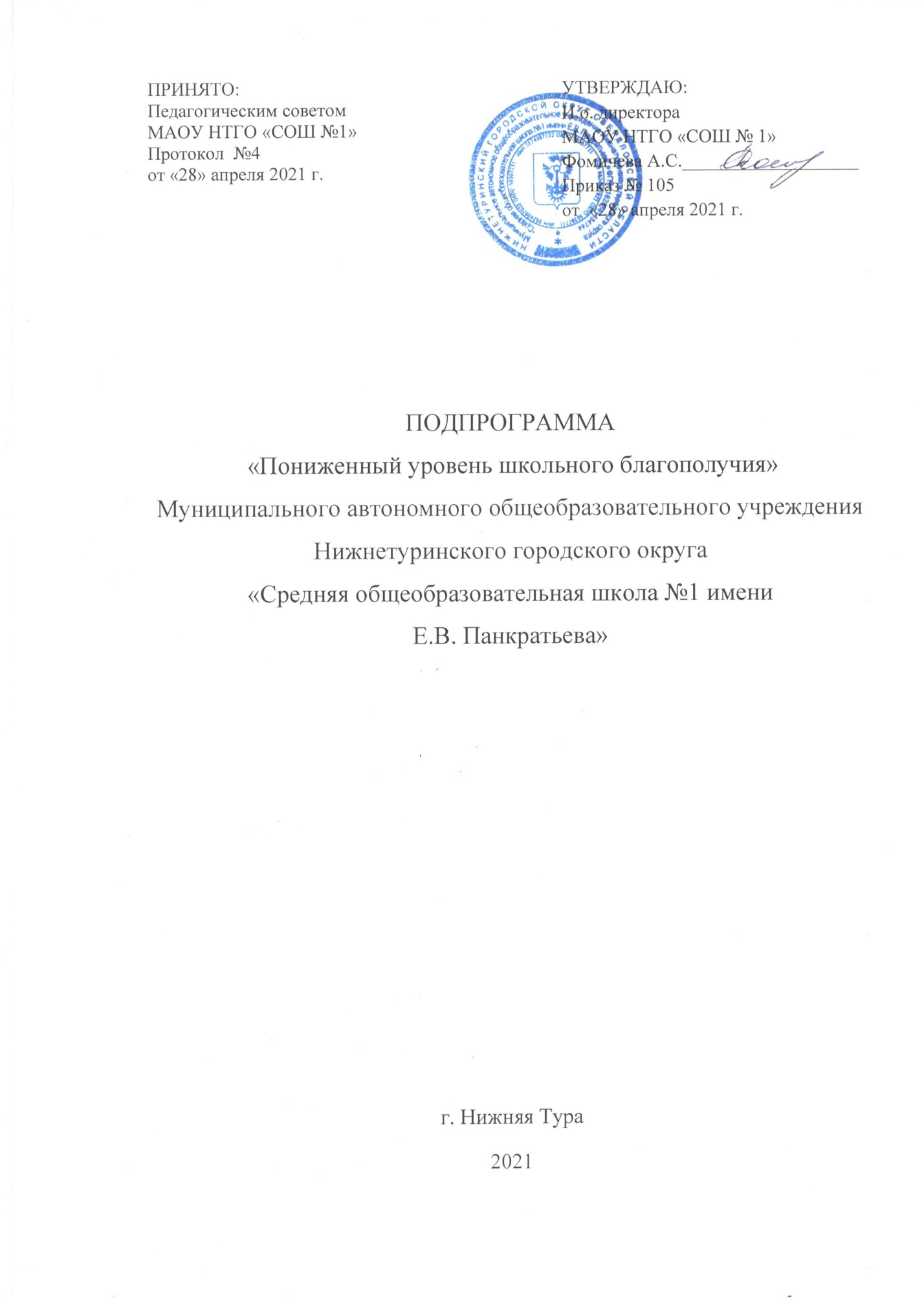 Цель: Повышение уровня психоэмоционального благополучия обучающихся в семье и школе, предупреждение антивитального поведения среди несовершеннолетних.Задачи:1.Систематизировать деятельность педагогов школы по профилактике психоэмоциональных расстройств среди несовершеннолетних. 2.Повысить уровень психолого-педагогической грамотности родителей обучающихся, укрепить профилактические ресурсы семьи, содействовать созданию в семье благоприятного психологического климата. 3.Повысить уровень социально-психологической компетентности педагогов в вопросах профилактики.4.Внедрить современные технологии и формы профилактической работы в практику школы.Целевые показатели:-Диагностика обучающихся.-Протоколы Совета Профилактики.-Протокол диагностики. -Протокол заседания школьной службы примирения.Методы сбора и обработки информации	Диагностика буллинга среди обучающихся;Диагностика педагогического коллектива на тему буллинга «Оцени себя»;Диагностика психологического и эмоционального состояния обучающихся;Консультации, индивидуальные беседы с участниками образовательного процесса.Сроки и этапы реализации программы:	2021 годЭтапы реализации проекта:Первый этап (I квартал 2020 года) - аналитико- диагностический, подготовительный.Цель: проведение аналитической и диагностической работы; разработка и утверждение школьного проекта. Второй этап (II квартал 2021 года) - экспериментально- внедренческийЦель: реализация плана дорожной карты, разработка и внедрение целевых подпроектов.Третий этап (III квартал 2021 года) - этап промежуточного контроля и коррекцииЦель: отслеживание и корректировка результатов реализации программы, апробация и экспертная оценка информационного обеспечения образовательного процесса.Четвертый этап (IV квартал 2021 г. ) - этап полной реализации проекта.Цель: подведение итогов реализации проекта, распространение опыта работы. Меры/мероприятия по достижению целей и задач:Ожидаемые конечные результаты реализации программы- Наличие информационного стенда вопросам профилактики и  безопасности; -Снижение количества обучающихся, имеющих низкий процент школьного благополучия;-Работа классных руководителей по профилактике психоэмоциональных расстройств детей и подростков.-Снижение или отсутсвие стрессовых ситуаций в педагогическом коллективе;-Сформированы и открыты доверительные межличностные отношения между обучающимися;-Повысится уровень мотивации к обучению, школьного благополучия и целенаправленной познавательной деятельности обучающихся.Основные исполнители программы Администрация школы, педагогический коллектив.Дорожная карта реализации Программы антирисковых мерСистематизировать деятельность педагогов школы по профилактике психоэмоциональных расстройств среди несовершеннолетнихОформление информационного стенда и разработка методических рекомендаций, памяток, буклетов по вопросам профилактики, безопасностиСистематизировать деятельность педагогов школы по профилактике психоэмоциональных расстройств среди несовершеннолетнихСовещание классных руководителей по планированию работы по профилактике психоэмоциональных расстройств детей и подростковПовысить уровень психолого-педагогической грамотности родителей обучающихся, укрепить профилактические ресурсы семьи, содействовать созданию в семье благоприятного психологического климата.Индивидуальное и групповое консультирование несовершеннолетних, родителей и педагогов по вопросам сохранения психоэмоционального благополучия,Оформление информационного стенда и разработка методических рекомендаций, памяток, буклетов по вопросам профилактики, безопасностиПовысить уровень социально-психологической компетентности педагогов в вопросах профилактики.Семинар для педагогов «Реализация комплекса мер по сохранению психоэмоционального благополучия и предотвращению суицидального поведения учащихся»Повысить уровень социально-психологической компетентности педагогов в вопросах профилактики.Семинар-практикум для классных руководителей «Системно - комплексный подход к организации профилактики»Повысить уровень социально-психологической компетентности педагогов в вопросах профилактики.Семинар-практикум для классных руководителей «Личностно- ориентированная позиция педагога в проведении классных часов и родительских собраний»Повысить уровень социально-психологической компетентности педагогов в вопросах профилактики.Проблемный семинар для педагогов «Безопасное педагогическое общение: от позиции – к эффективным коммуникативным компетенциям»Направл ение в соответс твии срискомЗадачаМероприятиеСроки реализаци иПоказатели реализацииОтветственн ыеУчастники3.Пониженный уровень школьного благополучияСистематизировать деятельность педагогов школы по профилактике психоэмоциональных расстройств среди несовершеннолетнихОформление информационного стенда и разработка методических рекомендаций, памяток, буклетов по вопросам профилактики, безопасностиЯнварь- декабрьПротокол Совета профилактикиСоциальный педагог, педагог-психологПедагогический коллективПовысить уровень социально-психологической компетентности педагогов в вопросах профилактики.Семинар для педагогов «Реализация комплекса мер по сохранению психоэмоционального благополучия и предотвращению суицидального поведения учащихся»ОктябрьАнализ психолого-педагогической работы за учебный годПедагог-психологУчителяСеминар-практикум для классных руководителей «Системно- комплексный подход к организации профилактики»ДекабрьАнализ психолого-педагогической работы за учебный годПедагог-психолог УчителяСеминар-практикум для классных руководителей «Личностно- ориентированная позиция педагога в проведении классных часов и родительских собраний»ЯнварьАнализ психолого-педагогической работы за учебный годПедагог-психологУчителяВнедрить современные технологии и формы профилактической работы в практику школы.Проблемный семинар для педагогов «Безопасное педагогическое общение: от позиции – к эффективным коммуникативным компетенциям»ЯнварьАнализ психолого-педагогической работы за учебный годПедагог-психологУчителяСеминар-практикум для классных руководителей «Интерактивные технологии в работе с детьми и подростками»,Работа школьной службы примиренияВ течении годамайПротокол педагогического советаАнализ работы школьной службы примиренияЗаместитель директора по УВРКуратор ШСПУчителяУчителя обучающиеся, родители